Zpravodaj pro incoming a průvodce 7/2016 Novinky z Pražské informační služby – Prague City TourismPIS – PCT rozšířila svou nabídku suvenýrůVychází brožura „Pět pražských procházek“Nové návštěvnické centrum na Letišti Václava Havla PrahaVečerní prohlídky Staroměstské radnice v cizích jazycích a češtiněCestovní ruch, zajímavosti, informace	Česká republika je šestou nejbezpečnější zemí světaAplikace „Prague Meeting Planners' Guide“ představí kongresovou PrahuZahraniční kancelář města Vídeň v PrazePraha představila mapu přístupnosti budov a veřejných prostorNová mapa USE-ITDancing House HotelZačátkem července zmizí parkoviště na Malostranském náměstíDopravní omezení	Památky a galerie	Pražský hradKatedrála sv. Víta, Václava a VojtěchaBotanická zahradaGalerie hlavního města PrahyLoretaMuseum KampaMuzeum hlavního města PrahyNárodní galerieNárodní muzeumNárodní technické muzeumNárodní zemědělské muzeumStrahovský klášterUměleckoprůmyslové muzeumVyšehradŽidovské muzeumŽidovská obecNověPrávě probíháTop akce roku 2016Novinky z Pražské informační služby - Prague City TourismPIS – PCT rozšířila svou nabídku suvenýrů Před létem jsme rozšířili naši nabídku propagačních předmětů Prahy například o praktické pláštěnky v klíčence, cestovní tašky přes rameno či moderní vaky. Navštivte náš E-shop nebo turistická informační a návštěvnická centra, kde si naše suvenýry můžete prohlédnout i zakoupit.Vychází brožura „Pět pražských procházek“30. června vydává PIS – PCT brožuru „Pět pražských procházek – nevšední trasy po místech známých i neznámých“, která vyjde v angličtině, němčině, španělštině, italštině, francouzštině, češtině a ruštině. Každá procházka obsahuje stručný popis trasy, přehlednou mapku se zakreslenou trasou a fotografie. Prolistovat si ji můžete v elektronické podobě na našem korporátním webu a jednotlivci ji mohou získat v našich turistických informačních a návštěvnických centrech nebo ve větším množství objednat prostřednictvím E-shopu.Nové návštěvnické centrum na Letišti Václava Havla Praha Letiště Praha slavnostně otevřelo modernizovanou halu Terminálu 1 se zbrusu novým Visitor Centrem Pražské informační služby – Prague City Tourism. Turisté mířící do Prahy se v něm dozvědí všechny potřebné informace na jednom místě. Letiště pro návštěvníky Prahy připravuje i další změny v interiérech. Cestující budou hned po příletu vítat motivy turistických skvostů Prahy i dalších míst České republiky. Změny v interiéru jsou součástí dlouhodobého projektu „Měníme letiště pro vás“, který si klade za cíl zpříjemnit prostředí letiště, zlepšit služby a motivovat cestující k další návštěvě.Cizojazyčné komentované prohlídkyVečerní prohlídka Staroměstské radnice v angličtině                                                9. a 30. červenceVečerní prohlídka Staroměstské radnice ve francouzštině                                              16. červenceVečerní prohlídka Staroměstské radnice ve španělštině                                                  23. červenceVečerní prohlídka Staroměstské radnice v češtině                                                    2. a 22. červencesraz před věží Staroměstské radnice vždy ve 20:00, cena prohlídky s průvodcem 180,- Kč/osoba, omezený počet účastníků – 20 osobDalší vycházky pro děti i dospělé a přednášky PIS - PCT naleznete v našem e-shopu. Předprodej vycházek na září bude zahájen ve čtvrtek 25. srpna.Předprodej probíhá v běžné otevírací době našich turistických informačních a návštěvnických centrech a recepce sídla PIS – PCT na Arbesově náměstí 70/4, Praha 5. Cestovní ruch, zajímavosti, informace	Česká republika je šestou nejbezpečnější zemí světaČeská republika zaznamenala velký úspěch při vyhlašování Světového indexu míru (Global Peace Index) pro rok 2016. Organizace Institute for Economics and Peace, která index již desátý rok vydává, ji označila za šestou nejbezpečnější zemi na světě. V konkurenci 163 nezávislých států porazila i tradičně neutrální země, jako je Švýcarsko či Švédsko. Jedná se o vůbec nejlepší umístění v historii. Aplikace „Prague Meeting Planners' Guide“ představí kongresovou PrahuPrague Convention Bureau ve spolupráci s C.O.T. media a za podpory Pražské informační služby – Prague City Tourism spustilo mobilní aplikaci, která organizátorům kongresů, konferencí a dalších akcí pomůže s plánováním jejich eventů v Praze. Aplikace „Prague Meeting Planners' Guide“ je dostupná zdarma pro chytré telefony s operačním systémem Android, iOS a Windows Phone, zájemci si ji mohou stáhnout v appstorech. Je určená především zahraničním organizátorům, kteří hledají pro svoji akci vhodné prostory a dodavatele služeb v Praze. V aplikaci naleznou základní informace o hlavním městě, různé typy konferenčních prostor, přehled hotelů, restaurací, profesionálních organizátorů konferencí (PCO) a společností destinačního managementu (DMC) a také poskytovatele dalších doprovodných služeb.Zahraniční kancelář města Vídeň v Praze24. června 2016, byla slavnostně otevřena kancelář, jejíž sídlo se nachází ve Vrtbovském paláci a která si klade za cíl upevňovat pozici města Vídně jako významného centra v srdci Evropy, podporovat výměnu mezi Prahou a Vídní a posilovat přítomnost Vídně v zemích, v kterých má Vídeň své zastoupení. Zastoupení má Vídeň od začátku roku 2016 v celkem osmi zemích – vedle České republiky se jedná o Slovinsko, Polsko, Maďarsko, Chorvatsko, Rumunsko, Bosnu a Hercegovinu a Srbsko. Vídeňské zastoupení v Praze se soustředí především na výměnu know-how mezi pražským a vídeňským magistrátem, ať už v podobě odborných delegací či formálních a neformálních setkání, a snaží se tak o upevnění vztahů mezi městy, která jsou jak historicky, tak kulturně na sebe úzce navázána. Druhou rovinou Zahraniční kanceláře je nabízet českým novinářům témata z rakouské metropole a zprostředkovat novinářské delegace či účast na odborných konferencích ve Vídni.Praha představila mapu přístupnosti budov a veřejných prostorDigitální mapu přístupnosti budov a veřejných prostor pro osoby s omezenou schopností pohybu dnes představilo hlavní město Praha. Objekty zmapovala na základě schválené metodiky Pražská organizace vozíčkářů (POV). Mapu samotnou potom vytvořil Institut plánování a rozvoje hlavního města Prahy (IPR). Mapa tzv. semaforovým způsobem (zelená, oranžová, červená) kategorizuje jednotlivé objekty na přístupné, částečně přístupné a nepřístupné. Mapa je veřejnosti přístupná na adrese www.mapapristupnosti.cz a je optimalizovaná i pro tablety a mobilní telefony. V budoucnu by se mapa měla aktualizovat jak prostorově, tedy bude zmapováno větší území, tak i z hlediska vrstev. Zmapována by měla být třeba přístupnost autobusových zastávek, osloveny budou také soukromé subjekty. V plánu je i vytvoření doporučených historických tras či anglické mutace stránek.Nová mapa USE-IT19. 7. v 18:30 proběhne v Mosaic House křest nové USE-IT mapy Prahy, která bude distribuována mimo jiné i prostřednictvím PIS – PCT.Dancing House HotelV novodobé dominantě Prahy Tančícím domě bude 1. srpna otevřen čtyřhvězdičkový hotel, který nabídne v každé z věží Ginger a Fred stejně pojmenované apartmány s krásným výhledem na panorama Prahy a k tomu celkem 21 pokojů, kavárna a v nejvyšším patře restaurace. Pobyt si zájemci mohou zarezervovat již nyní. Začátkem prázdnin zmizí parkoviště na Malostranském náměstíOd 1. července začne platit tolik očekávaný zákaz parkování na Malostranském náměstí. Uzavření parkoviště oznámil Magistrát HMP před několika měsíci. Praha zde chce nově pořádat kulturní a společenské akce. V pátek převezme TSK od provozovatele parkoviště a následně ho začne čistit a provádět zde drobné opravy. Na náměstí by se nově měly pořádat kulturní a společenské akce. Program od července do konce října bude koordinovat ředitel Institutu plánování a rozvoje (IPR) Petr Hlaváček. Poté bude projekt vyhodnocen a IPR zaměstná koordinátora programu. Vznikne také webový portál, přes který se budou moci zájemci hlásit se záměry pořádat na náměstí nějaký program.Dopravní omezení	Michelská – Spořilov – do 2. července 2016, 4:30 hodin, je z důvodu rekonstrukce tramvajové trati obousměrně přerušena doprava. Náhradní noční autobusovou dopravu zajišťuje linka X56, v denním provozu pravidelné autobusové linky číslo 135, 136, 188 a 213. Pankrác – Roztyly - od zahájení provozu 2. července 2016 do ukončení provozu 11. července 2016 je obousměrně přerušen provoz metra na lince C. V úseku Roztyly – Háje je provoz metra zajištěn kyvadlově (po každé koleji jede pouze jeden vlak ve směru tam i zpět). Mezi stanicemi Pražského povstání a Pankrác je provoz metra zajištěn pouze po jedné koleji zvláštní vlakovou soupravou. V denní dopravě jsou zavedeny náhradní autobusové linky XC na trase Pražského povstání – Pankrác – Budějovická – Pod Dálnicí – Kačerov – Roztyly, která zastavuje u všech stanic metra, rychlíková linka XCR, která zastavuje pouze u stanic metra Pražského povstání, Pankrác (jen ve směru Roztyly) a Roztyly a linka 800 – v provozu pouze v pracovní dny 6:00 – 8:30 a 15:00 – 19:30, a to v trase Pražského povstání – Chodovská tvrz – Mikulova – Modrá škola.I.P.Pavlova – Karlovo náměstí - od 2. července 2016, 0:30 hodin, do 11. července 2016, 4:30 hodin, je z důvodu rekonstrukce tramvajové trati obousměrně přerušen tramvajový provoz v úseku. V denním provozu je na trase náměstí Míru – Karlovo náměstí zavedena náhradní autobusová linka X22, v nočním provozu na trase KOH – I – NOOR – Karlovo náměstí linka X57. Pod Jezerkou – Spořilov - od 2. července 2016, 0:30 hodin, do 28. srpna 2016, 0:30, je obousměrně přerušen provoz tramvají v úseku Pod Jezerkou – Spořilov. Náhradní noční autobusovou dopravu zajišťuje linka X56, v denním provozu pravidelné autobusové linky číslo 135, 136, 188 a 213. Lazarská – Albertov a Moráň – Palackého náměstí - od 5. července 2016, 7:00 hodin, do 6. července 2016, 20:00 hodin, je z důvodu rekonstrukce tramvajové trasy obousměrně přerušen provoz tramvají. V denním provozu je na trase náměstí Míru – Karlovo náměstí zavedena náhradní autobusová linka X22, v nočním provozu na trase KOH – I – NOOR – Karlovo náměstí linka X57.I. P. Pavlova – Náměstí Míru - od 11. července 2016, 4.30 hodin, do 27. července 2016, 0:30 hodin, dojde k obousměrnému přerušení provozu tramvají v úseku.Přehled krátkodobých omezení provozu tramvají v červenciPrázdninový provoz PIDPamátky a galerie Pražský hradAreál je během roku 2016 otevřen od 6:00 do 22:00 hodin. Návštěvnické objekty - Starý královský palác, expozice Příběh Pražského hradu, Bazilika sv. Jiří, Zlatá ulička s věží Daliborkou, Obrazárna Pražského hradu, Prašná věž, Rožmberský palác - jsou přístupné od 9:00 do 17:00 hodin. Expozice Svatovítský poklad a Velká jižní věž katedrály a výstavní objekty: Jízdárna Pražského hradu, Císařská konírna, Tereziánské křídlo a Belvedér jsou otevřeny od 10:00 do 18:00 hodin. Virtuální prohlídka.30. 6. 2016 bude výstava Žezlo a koruna v Císařské konírně otevřena až od 13:00. Rožmberský palác – Ústav šlechtičen je do 28. 9. 2016 přístupný pouze samostatně jako místo konání krátkodobé výstavy a je vyjmut z Okruhu A. Následně bude probíhat deinstalace výstavy prozatím s neznámým termínem a teprve poté bude Rožmberský palác zařazen zpět do Okruhu A.Střídání vojáků Hradní stráže na stanovištích probíhá každou celou hodinu od 9:00 do 18:00 hodin. Zahrady Pražského hradu a Jelení příkop vč. turistické trasy (s výjimkou Zahrady na Baště otevřené od 6:00 do 22:00) jsou do 31. 10. 2016 otevřeny od 10:00 do 18:00 hodin (kromě horní části Jeleního příkopu, která se veřejnosti z důvodu oprav otevře až od 1. 5. 2016).Nově je z důvodu bezpečnosti uzavřen vstup z Hradčanského náměstí do jižních zahrad.Zámecký park v Lánech je do 31. 10. 2016 otevřen každou středu a čtvrtek od 14:00 do 18:00 hodin, každou sobotu, neděli a ve svátek od 10:00 do 18:00 hodin.Od knížecí družiny k Hradní stráži prezidenta (expozice v Prašné věži – Mihulce)Svatovítský poklad (expozice v Kapli sv. kříže)Příběh Pražského hradu (expozice v gotickém podlaží Starého královského paláce)Evropské malířství od 15. do 18. století ze sbírek Pražského hradu (expozice v Obrazárně Pražského hradu)Ústav šlechtičen (expozice v Rožmberském paláci)Zlatá ulička (od 16:00 do 22:00 zdarma bez expozic)Žezlo a koruna: Karel IV. a české královské korunovace (výstava v Císařské konírně do 28. 9.16)Koruna království: Katedrála sv. Víta a Karel IV. (výstava v Jízdárně Pražského hradu do 28. 9.16)Koruna matky měst / Koruna bez krále (výstava v Tereziánském křídle-  Románském podlaží Starého 						královského paláce do 28. 9. 2016)Koruna na dlani: Věčná mince království (výstava v Rožmberském paláci do 28. 9. 2016)Sklo a světlo (výstava v Empírovém skleníku do 28. 8. 2016 – vstup zdarma)Velké rytířské slavnosti (horní Jelení příkop, 9. – 10. 7. 2016)Katedrála sv. Víta, Václava a VojtěchaOtevírací doba do 31. října 2016 Po – So 9:00 – 16:40, Ne 12:00 - 16:40. Bohoslužby v českém jazyce jsou slouženy Po – Čt: 7:00, Pá: 7:00 a 18:00, So: 7:00, Ne: 8:30 a 10:00 hodin. Pro návštěvníky bez vstupenky je vymezen prostor pod západní kruchtou. Návštěvy církevních osob, poutníků či účastníků adorací, liturgií apod. zpoplatněny nejsou. V průběhu církevních obřadů však není prohlídka chrámu možná. Královská hrobka je trvale uzavřena.          Provoz katedrály podléhá bezpečnostnímu režimu sídla prezidenta republiky, proto může být omezen i v době běžných otevíracích hodin. Virtuální prohlídkaBotanická zahrada PrahaVenkovní expozice, skleník Fata Morgana a vinice sv. Kláry jsou do září otevřeny denně 9:00 – 20:00. 8. 7. je uzavřen viniční domek s vinotékou a přilehlé terasy.Hudební toulky (8. 5. – 18. 9. 2016) každou neděli od 17 hodin v Ornamentální zahraděStředomoří křížem krážem (do 31. 7. 2016)Květomluva aneb rostliny k nám promlouvají (do 24. 7. 2016)Středomořský piknik nad Prahou (30. 7. 2016, 11:00 – 20:00)Galerie hlavního města PrahySlovanská epopej Alfonse Muchy – Veletržní palác do 31. 12. 2016, Út – Ne 10:00 – 18:00.Bílkova vila:Běžná otevírací doba Út – Ne 10:00 – 18:00.Otčenáš Františka Bílka a Alfonse MuchyColloredo-Mansfeldský palác:Běžná otevírací doba Út – Ne 10:00 – 18:00.Prohlídková trasa Út – Ne 10:00 – 18:00Pražský fantastický realismus 1960–1967 (výstava do 4. 9. 2016)Dům fotografie:Běžná otevírací doba Út, St, Pá, So, Ne 10:00 – 18:00, Čt 10:00 – 20:00.Čtvrtstoletí. Institut tvůrčí fotografie FPF Slezské univerzity v Opavě 1990–2015 (výstava do 18. 9. 16)Dům U Kamenného zvonu:Běžná otevírací doba Út – Ne 10:00 – 20:00.David Cronenberg: Evolution (výstava do 17. 7. 2016)Dům U Zlatého prstenu:Běžná otevírací doba Út – Ne 10:00 – 18:00.Městská knihovna, 2. patro:Běžná otevírací doba Út, St, Pá, So, Ne 10:00 – 18:00, Čt 10:00 – 20:00.Neklidná figura – Exprese v českém sochařství kolem 1900 (výstava do 25. 9. 2016)Trojský zámek:Běžná otevírací doba Út, St, Čt, So, Ne 10:00 – 18:00, Pá 13:00 – 18:00. Zahrady 10:00 - 19:00. Křehká krása pražské kameniny – ze sbírek Muzea HMP (výstava do 30. 10. 2016)Jiří Příhoda: Sochy (výstava do 30. 10. 2016)LoretaBěžná otevírací doba do 31. 10. 2016 Po – Ne: 9:00 – 17:00.Koncerty zvonohry každou neděli od 15:00 a 16:00 hodin.Museum KampaBěžná otevírací doba denně 10:00 – 18:00. Sbírka Jana a Medy Mládkových – obsahuje 215 studií, kreseb a obrazů Františka Kupky, 17 plastik Otto Gutfreunda, 240 děl Jiřího Koláře a sbírku středoevropského umění: českého, slovenského, polského, maďarského a jugoslávského umění především šedesátých a sedmdesátých let.Sbírka Jiřího a Běly Kolářových  Sbírka pro Jindřicha Chalupeckého Tělesnost 1890 – 1921 Munch, Kupka, Kokoschka… (výstava do 11. 9. 2016)7 + 1 Mistři českého skla (výstava do 28. 9. 2016)Jiří Bielicki: Vznášení;tvorba z 60.-90. let (výstava do 28. 9. 2016)Pavel Nešleha - Via Canis (výstava do 19. 9. 2016)Muzeum hlavního města Prahy	Pražské věže				Běžná otevírací doba do 30. září 10:00 – 22:00 hodin (poslední vstup v 21:30).Prašná brána, Staroměstská mostecká věž, Malostranská mostecká věž, Svatomikulášská městská zvonice, Petřínská rozhledna a Zrcadlové bludiště na PetříněMysterium věže (stálá expozice v Staroměstské mostecké věži)Petřín, místo vycházek, rozhledu i dolování (stálá expozice v Petřínské rozhledně)Custos Turris / Strážce města (první část stálé expozice ve věži Svatomikulášská městská zvonice)Hlavní budova 				Běžná otevírací doba Út – Ne 9:00 – 18:00, poslední středa v měsíci 9:00 – 20:00.Langweilův model Prahy (stálá expozice)Praha v pravěku (stálá expozice)Středověká Praha (stálá expozice)Praha na přelomu středověku a novověku (stálá expozice)Barokní Praha (stálá expozice)Slabikář návštěvníků památek (stálá expozice)Břevnov – ve stínu kláštera, Hradčanům na dohled (výstava do 30. 10. 2016)Pražské biografy/Pomíjivé kouzlo potemnělých sálů (výstava do 1. 2. 2017)Podskalská celnice na Výtoni	Zaniklé Podskalí a život na Vltavě (stálé expozice)Müllerova vila – prohlídky	Běžná otevírací doba: úterý, čtvrtek, sobota a neděle vždy v 9:00, 11:00, 13:00, 15:00 a 17:00 hod.Návštěva vily možná pouze po předchozí rezervaci.Rothmayerova vilaBěžná otevírací doba: úterý, čtvrtek, sobota a neděle vždy v 9:00, 11:00, 13:00, 15:00 a 17:00 hod.Návštěva vily možná pouze po předchozí rezervaci.Zámecký areál Ctěnice Otevírací doba areálu a výstav Út– Ne: 10:00 – 18:00.Nádraží Praha - Těšnov - provoz obnoven (stálá expozice)Řemesla v pořádku / Historie profesního sdružování řemeslníků od středověku po současnostZámek Ctěnice / Dějiny, stavební vývoj a obnova (stálá expozice)Dějiny obce Vinoře / Od pravěku do 20. století (stálá expozice)Večerníček slaví 50 let (výstava do 30. 10. 2016)Národní galerieBěžná otevírací doba: Út – Ne 10:00 – 18:00. Stálé expozice pro děti a mládež do 18 let a studenty do 26 let zdarma.Klášter sv. Anežky české:Středověké umění v Čechách a střední Evropa 1200–1550 (stálá expozice)Grafika z daru Vojtěcha Lanny – Albrecht Dürer a „malí mistři“ I. a II. (výstava do 3. 7. 2016)Palác Kinských:Umění Asie (stálá expozice) 220. výročí Národní galerie v Praze: Velkorysost. Umění obdarovat (výstava do 3. 7. 2016)Pod povrchem prázdnota: Intervence v expozici Umění Asie (výstava do 4. 9. 2016)Henri Rousseau (výstava, 16. 9. 2016 – 15. 1. 2017)Salmovský palác:Umění 19. století od klasicismu k romantismu (stálá expozice)Schwarzenberský palác:Baroko v Čechách (stálá expozice)Doteky baroka (hmatová expozice)Josef Karel Hoser (výstava do 12. 9. 2016)Šternberský palác:Šternberská zahrada je přístupná veřejnosti.Sbírka starého umění - Evropské umění od antiky do baroka (stálá expozice)	Návrat Rembrandta: Učenec ve studovně (výstava do 31. 12. 2016)Cranach ze všech stran (výstava, 23. 6. 2016 – 22. 1. 2017)Valdštejnská jízdárna:Císař Karel IV. 1316 – 2016 (výstava, 15. 5. - 25. 9. 2016)rezervace prohlídek na webu http://k700.eu/ Veletržní palác:Letní kino na střeše Veletržního paláce (do 7. 9. 2016)Sbírka moderního a současného umění (stálá expozice)Vanity Fair. Diplomanti AVU 2016 (výstava do 7. 8. 2016)Zdenek Rykr a továrna na čokoládu (výstava do 28. 8. 2016)Girlanda Františka Kupky (výstava do 28. 8. 2016)Aj Wej-wej Zvěrokruh (výstava do 31. 8. 2016)Passage#3: Tichá věčnost (výstava do 18. 9. 2016)Introducing Nicole Morris & Miroslava Večeřová: Girlfriend (výstava do 18. 9. 2016)Moving Image Department – V. kapitola: Rozvrácená ekonomika času (výstava do 18. 9. 2016)Sen a skutečnost: 30 let sbírky architektury Národní galerie v Praze (výstava do 25. 9. 2016)Atelier Sekal (výstava do 31. 12. 2016)Alfons Mucha: Slovanská epopej (výstava do 31. 12. 2016)Národní muzeumHlavní budova je z důvodu rekonstrukce do roku 2018 uzavřena.Lapidárium:Běžná otevírací doba 1. 5. – 30. 11. 2015: St 10:00 – 16:00, Čt – Ne 12:00 – 18:00Památky kamenosochařství v Čechách od 11. do 19. století (stálá expozice) České muzeum hudby:Běžná otevírací doba: St – Po 10:00 – 18:00. Člověk – nástroj – hudba (stálá expozice)Karel Svolinský (výstava do 3. 10. 2016)Julius Fučík (výstava do 3. 10. 2016)Musaion, Letohrádek Kinských:Běžná otevírací doba Út – Ne 10:00 – 18:00Česká lidová kultura (stálá expozice)Na Piavě zvečera (výstava do 15. 7. 2016)Venkov (výstava do 31. 3. 2017) Muzeum Antonína Dvořáka: Běžná otevírací doba: Út – Ne 10:00 – 13:30 a 14:00 – 17:00.Člověk – nástroj – hudba (stálá expozice)Cesty Antonína Dvořáka (stálá expozice)Antonín Dvořák interpret (výstava do 28. 3. 2017)Muzeum Bedřicha Smetany:Běžná otevírací doba: St – Po 10:00 – 17:00Bedřich Smetana (1824 – 1884), (stálá expozice)Putování za rodokmenem Bedřicha Smetany (výstava do 24. 4. 2017)Náprstkovo muzeum:Běžná otevírací doba: Út, Čt – Ne 10:00 – 18:00, St 9:00 – 18:00. Kultury Austrálie a Oceánie (stálá expozice)Vojta Náprstek (stálá expozice)Afghánistán – zachráněné poklady buddhismu (výstava do 4. 9. 2016)Říše středu (výstava do 30. 9. 2016)Národní památník na Vítkově:Do 31. 10. 2016 vnitřní prostor St – Ne 10:00 – 18:00.30. 6. 2016 otevřeno 14:00 – 18:00.Křižovatky české a československé státnosti (stálá expozice)Laboratoř moci (stálá expozice)Druhý život husitství (výstava do 26. 3. 2017)Nová budova Národního muzea:Běžná otevírací doba: Čt – Út 10:00 – 18:00, St 9:00 – 18:00 (1. středa v měsíci 10:00 – 20:00)Archa Noemova (stálá expozice)Výstava návrhů z architektonicko-umělecké soutěže na podobu Památníku Jana Palacha (do 21. 8. 16)Jiří Sozanský. 1969 rok zlomu (výstava do 21. 8. 2016)Retro (výstava do 30. 4. 2017)Památník Jaroslava Ježka (1906 – 1942) – Modrý pokoj: Běžná otevírací doba: úterý 13:00 – 18:00 Modrý pokoj Jaroslava Ježka (stálá expozice)Památník Františka Palackého a Františka Ladislava Riegra:Do 31. 10. 2016 Po – Pá 8:00 – 16:00 pouze na objednávku.Původní interiér bytu obou rodin (stálá expozice)Národní technické muzeumBěžná otevírací doba: Út – Pá  9:00 – 17:30, So – Ne, svátek  10:00 – 18:00.Dny se sníženým vstupným 50,-Kč: 5. 7. 16 (108. výročí založení NTM)14 stálých expozic:  Architektura, stavitelství a design, Astronomie, Doprava,  Fotografický ateliér, Hornictví, Hutnictví, Chemie kolem nás, Interkamera, Měření času,  Tiskařství, Technika v domácnosti, Technika hrou a Televizní studio.70 let poté. Nacistické lékařské a válečné zločiny – první vyšetřování a dokumentace (výstava do 31. 7. 2016)Nuvolari (výstava do 23. 9. 2016)Velorex (výstava do 25. 9. 2016)Od plamene k LEDu. Vývoj elektrického světla (výstava do 31. 12. 2016)Civitas Carolina aneb stavitelství doby Karla IV. (výstava do 5. 2. 2017)Národní zemědělské muzeumPrázdninová otevírací doba: Út – Ne  10:00 – 18:00.“recykLES” – příběhy lesních světů (stálá zážitková expozice)Rybářství (stálá expozice)Laboratoř ticha (stálá expozice)O pivu – z chmelnice na náš stůl (stálá expozice)Jede traktor - sbírka zemědělské techniky NZM (stálá expozice) Od věku sloužím člověku I. část a II. část (výstava do 31. 12. 2016)Rozkulačeno! Půlstoletí perzekuce selského stavu (výstava do 30. 9. 2016)Čižba – umění jemné a líbezné (výstava do 31. 10. 2016)Strahovský klášterOtevírací doba denně: Obrazárna: 9:30–11:30 a 12:00–17:00, Knihovna: 9:00–12:00 a 13:00–17:00.Strahovská knihovna Strahovská obrazárna  Uměleckoprůmyslové museumGenerální rekonstrukce budovy, znovuotevření plánováno na 1. červenec 2017.Dům u Černé matky Boží:Út 10:00 – 19:00, St– Ne 10:00 – 18:00 „Milerád budu fotografovati moderně moderní architekturu.“ (výstava do 18. 9. 2016)Český kubismus (výstava do 31. 12. 2017)VyšehradDo 31. října 2016 jsou všechny expozice – Staré purkrabství, Gotický sklep, Gorlice, Cihelná brána, Kasematy a Galerie Vyšehrad – otevřeny od 9:30 do 18:00. Komentované prohlídky: Kasematy - každý sudý víkend v měsíci, vždy v 11.00 hod a 14.00 hod.; Kaple stětí sv. Jana Křtitele - Každý lichý víkend v měsíci, vždy v 11.00 hod a 14.00 hod..Bazilika sv. apoštolů Petra a Pavla je do 31. 10. otevřena Po, Út, St, Pá, So 10:00 – 18:00, Čt 10:00 – 17:30, Ne 10:30 – 18:00. Prohlídka baziliky během církevních obřadů není dovolena.Šifra otce vlasti - Vyšehrad (výstava do 31. 7. 2016)Metropolitní léto hereckých osobností (divadelní přehlídka, 23. 6. – 31. 8. 2016)Židovské muzeumBěžná otevírací doba do 28. 10. 2016: Ne – Pá 9:00 – 18:00 (zavírací den sobota a židovské svátky)Galerie Roberta Gutmanna (výstava do 11. 9. 2016)Trosečníky v Šanghaji: Ghetto Hongkew očima uprchlíků a objektivem Arthura Rothsteina Klausová synagogaŽidovské tradice a zvyky I (stálá expozice)Maiselova synagogaŽidé v českých zemích, 10.-18. století (stálá expozice)Obřadní síňŽidovské tradice a zvyky II (stálá expozice)Pinkasova synagogaPamátník českých a moravských obětí šoa (stálá expozice)Dětské kresby z Terezína 1942-1944 (stálá expozice)Španělská synagogaDějiny Židů v Čechách a na Moravě v 19. - 20. století (stálá expozice)Stříbro českých synagog (stálá expozice)Starý židovský hřbitovŽidovská obecStaronová synagoga24. 7. 2016 otevřena od 10:00 hodin Běžná otevírací doba do 28. 10. 2016: Ne – Pá 9:00 – 18:00. Historická mikve v areálu Pinkasovy synagogyProhlídky celoročně Ne – Pá ve 13:00 hodin. Cena 50,-Kč/osoba.Jeruzalémská synagogaBěžná otevírací doba duben - říjen: Ne - Pá 11:00 – 17:00. Nový židovský hřbitov (Želivského) Běžná otevírací doba do října Ne – Čt 9:00 – 17:00, Pá 9:00 – 14:00, poslední vstup 30 minut před zavírací dobou.Starý židovský hřbitov na Žižkově (Fibichova) Běžná otevírací doba do října Ne – Čt 9:00 – 17:00, Pá 9:00 – 14:00. Přístupný zdarma. NověDiana Krall 						                                               3. 7. 2016, 20:00Kanadská jazzová zpěvačka, jejíž osm alb debutovalo na špici hitparády Billboard Jazz Albums a desky byly dosud oceněny pěti cenami Grammy Awards, osmi Juno Awards a získaly devětkrát zlatou, třikrát platinovou a sedmkrát multi-platinovou desku, vystoupí v Kongresovém centru Praha. The Joey Alexander Trio			                                                           5. 7. 2016, 19:00Třináctiletý jazzový pianista, rodák z indonéské Bali, který byl v letošním roce nominován na cenu Grammy, a to hned ve dvou kategoriích, se divákům představí v rámci Prague Proms v The Loop Jazz Clubu Divadla Hybernia.Excelent Mystic Sk8 Cup 2016		                                                               1. – 3. 7. 201622. ročník mezinárodních skateboardových závodů v Mystic skateparku na Štvanici. Top skaters z celého světa se potkají s domácí skateboardovou špičkou v disciplínách streetstyle, bowl (bazén) a best trick. Všechny tři večery budou na hlavní stage živé koncerty a DJs. Prague Games					                                                               6. – 9. 7. 201613. ročník mezinárodního florbalového turnaj pro mládež, kterého se zúčastní 6000 mladých florbalistů z 350 týmů z celého světa. Téměř tisíc utkání proběhne ve více než 20 halách v Praze. WASBE Prague	           		                                                                                    8. – 11. 7. 2016O prvním červencovém víkendu se v Praze a Středočeském kraji uskuteční jedinečná mezinárodní konference a série koncertů Světové asociace dechových orchestrů a ansámblů WASBE Prague 2016. Obsahem prodlouženého víkendu budou jednak dopolední muzikologické přednášky v hotelu Olšanka pro odbornou i laickou veřejnost, odpolední open-air koncerty se vstupem zdarma ve Valdštejnské zahradě Senátu ČR, v zahradě GASK pod UNESCO památkovou zónou v Kutné Hoře a v Kongresovém sále, bývalé Plodinové burze, České národní banky. Bonbónkem pro všechny zúčastněné budou večerní koncerty v nejprestižnějších pražských sálech - Dvořákově síni Rudolfina, Smetanově síni Obecního domu a Španělském sále Pražského hradu. Prague International Streetball Cup                                                                          9. – 10. 7. 2016V dolní části Václavského náměstí na Můstku se uskuteční již 14. ročník Prague International Streetball Cupu. Tento mezinárodní evropský turnaj v městské formě basketballu je nejstarším pravidelně se konajícím na světě. Bohemia Jazz Fest	                                                                                              11. – 12. 7. 2016Jeden z největších letních jazzových hudebních festivalů založil v roce 2005 uznávaný jazzový kytarista Rudy Linka, který chtěl představit a propagovat špičkový světový jazz v České Republice. V Praze se koncerty konají na Staroměstském náměstí a vstup je zdarma. Za dveřmi	                                                                                                          11. – 14. 7. 2016 Ohňový punk, balet v podání těžkých strojů nebo jurta se silent kinem. Pražský festival pouličního divadla přiveze na Výstaviště Praha Holešovice již poosmé netradiční divadelní podívanou v čele se špičkami mezinárodního i českého pouličního divadla. Vstup na festival je zdarma.  Letní slavnosti staré hudby	                                                                                 11. 7. – 4. 8. 2016 Program 17. ročníku bude sondou do méně prozkoumaných oblastí benátského hudebního života a předloží výběr toho nejlepšího, co v Benátkách v dobách jejich kulturního rozmachu znělo. Dramaturgie letošního ročníku zároveň poukazuje na šíři vlivu této tradice v jiných hudebních kulturách Evropy. Nabídne například virtuózní houslové koncerty A. Vivaldiho, skladby G. F. Händela či díla G. Gabrieliho a C. Monteverdiho. To vše v podání předních zahraničních i tuzemských interpretů – vystoupí renomovaný španělský ansámbl Vespres d’Arnadí, německý soubor Singer Pur, španělská sopranistka María Espada, izraelská sopranistka Daniela Skorka či houslistka Cecilia Bernardini. Program nabídne i jednu raritní premiéru – poprvé se u nás představí unikátní nástroj viola organista sestrojený podle originálních nákresů ze skicáře geniálního renesančního umělce a vynálezce Leonarda da Vinciho. Na závěr zazní barokní opera André Campry „Le Carnaval de Venise“ v podání rezidenčního souboru Collegium Marianum. Francouzský trh na Kampě                                                                                       12. – 17. 7. 2016 Náměstí Na Kampě se již poosmé promění v pulzující francouzskou čtvrť, která milovníkům jídla zprostředkuje neobyčejný gurmánský a kulturní zážitek. Návštěvníci se mohou těšit na vybrané lahůdky francouzské kuchyně, výtečné víno, bohatý hudební doprovodný program a na řadu nových vystavovatelů. Zájemci mají možnost ochutnat a zakoupit řadu zajímavé a nevšední produkty. Najdou zde širokou nabídku sýrů, klobásek, paštik, oliv a olivového oleje, vína a sladkostí v podobě zmrzliny či francouzských palačinek a řadu dalších produktů jako např. výrobky z levandule. Atmosféru klasického francouzského trhu dotváří každoročně speciální dekorace v národních barvách a živá hudební produkce, jak jinak než ve francouzském stylu. Don Giovanni – Prague 2016                                                                    13. 7. - 14. 8. 2016, 20:00Jubilejní 20. tradiční stagionu ve Stavovském divadle připravuje společnost Opera Mozart na léto 2016 uvedením opery Wolfganga Amadea Mozarta Don Giovanni. Diváci mohou shlédnout celkem 34 představení remaku světové premiéry z roku 1787 v autentickém divadle za účasti českých i zahraničních umělců. Dobové zpracování nejslavnější Mozartovy opery vzniklo ve spolupráci s Národním památkovým ústavem v Pardubicích a Académie Desprez a evokuje atmosféru světové premiéry, která se odehrála dne 29. října 1787 právě ve Stavovském divadle a sám velký Maestro ji nejen dirigoval, ale i doprovázel na cembalo.Rihanna 							                                26. 7. 2016, 20:00 Několikanásobná držitelka cen Grammy® vystoupí v rámci turné The anti world tour v O2 areně. Pražské folklórní dny                                                                                                   29. - 30. 7. 2016Desátý ročník mezinárodního setkání amatérských folklorních souborů slibuje pestrou podívanou. Akce se zúčastní více než 70 hudebních a tanečních souborů ze 21 zemí Evropy, Ameriky a Asie. Celkem v Praze vystoupí více než 1800 zpěváků, tanečníků a hudebníků. Prague Jazz Weekend                                                                                                 29. - 31. 7. 2016Pravidelná letní přehlídka domácího jazzu. Open air koncerty na Staroměstském náměstí. Vstup zdarma. Právě probíhá   Prague Nonverbal                        	                                                                            do 3. 7. 2016Holešovická La Fabrika, umělci vyhledávaný multifunkční prostor, představuje to nejlepší z nonverbálního divadla, co lze v současnosti ve světě spatřit. Špičkové umělce z Kanady, Německa, Nového Zélandu, Švýcarska a Norska s unikátními inscenacemi Leo, Tangram, Nautilus, Pss Pss a The Hospital, ve kterých kombinují akrobacii, balet, tanec, cirkus a pantomimu, uvidíte v obou studiích La Fabriky. Domácí soubory budou reprezentovat Divadlo Drak a Jiří Havelka s „Posledním trikem Georgese Méliése“ a studenti a absolventi HAMU s tím nejlepším, co v tomto žánru vyprodukovali. Vzhledem k jazykové bezbariérovosti je program přístupný národnostně i věkově všem.Prague Proms				                                                                          do 26. 7. 201612. ročník mezinárodního hudebního festivalu ještě mimo jiné přivítá v pražském Obecním domě královnu africké hudby Angelique Kidjo, kterou doprovodí Český národní symfonický orchestr a 26. července vystoupí tamtéž americká blues-jazzová zpěvačka Melody Gardot. Na svém vůbec prvním koncertu v České republice zahraje a zazpívá písně z posledního alba "Currency of Man" a také skladby "Baby I'm a Fool" nebo "Who Will Comfort Me" z alba "My One and Only Thrill", které získalo 3 nominace na cenu Grammy.Concerto Glassico – České umění skla                                                                       do 28. 8. 2016V Toskánském paláci probíhá výstava, jejíž součástí jsou prezentace českého skla a skleněné bižuterie, vložená expozice „České sklo v době Karla IV.“ a výstava fotografií Miroslava Vojtěchovského „Skleněné rozhovory“. Výstavy se účastní sklárny, sklářské školy a celá řada sklářských výtvarníků.Josef Sudek: V šeru chrámu                        	                                                               do 30. 8. 2016V roce 2016 si připomínáme 120. výročí narození a 40. výročí úmrtí jednoho z nejvýznamnějších fotografů dějin české fotografie, Josefa Sudka (1896–1976). Výstava v Ateliéru Josefa Sudka představuje originální, dosud nevystavené a převážně nepublikované fotografie chrámu sv. Víta v Praze, pocházející ze sbírky Ústavu dějin umění AV ČR, které vznikaly v období od konce 30. let 20. století přibližně do konce druhé světové války v roce 1945. Letní Shakespearovské slavnosti                                                                                   do 3. 9. 2016Letošní slavnosti přinesou divákům celkem osm her Williama Shakespeara a dva speciální komponované večery připravené u příležitosti 400. výročí od úmrtí tohoto anglického dramatika. Hrát se bude opět na dvou letních scénách. Nejvyšší purkrabství Pražského hradu bude od 28. června patřit novince v režii Jany Kališové „Večer tříkrálový aneb cokoli chcete“. Letní scéna Hudební a taneční fakulty AMU na Malostranském náměstí přivítá první diváky 2. srpna. V kulisách evokujících italskou Veronu se až do 20. srpna bude odehrávat tragický příběh mladých milenců „Romeo a Julie“. 23. července vysekne poklonu britskému dramatikovi v jeho rodném jazyce soubor Prague Shakespeare Company inscenací „Richard III.“, kde se v roli královny Alžběty představí velvyslankyně Britského království paní Jan Thompson. Na tři večery (25. – 27. července) pak na Nejvyšší purkrabství zavítá letošní premiéra ostravské produkce Slavností tragédie „Hamlet“. Na dva srpnové večery (30. – 31. 8.) se z Bratislavy do Prahy podívá inscenace Michala Vajdičky „Othello“, představení zaujme i unikátním umístěním dekorace doprostřed hlediště mezi diváky, což umožňuje pouze jedinečná scéna v Lichtenštejnském paláci.„Milerád budu fotografovati moderně moderní architekturu“                                   do 18. 9. 2016Výstava U Černé Matky Boží představuje dosud nevystavené fotografie moderní architektury od Josefa Sudka, který kromě fotografických cyklů fotografoval také portréty a spolupracoval s řadou firem. Spolupracoval rovněž s předními architekty – například Josefem Gočárem, Pavlem Janákem, Jaroslavem Fragnerem, Janem E. Koulou, Richardem F. Podzemným, Vladimírem Grégrem, Karlem Hannauerem a mnoha dalšími. Vznikl tak obsáhlý soubor snímků moderní architektury, který dokládá fotografovu schopnost přizpůsobit svůj charakteristický rukopis modernímu námětu. Sculpture Line                        	                                                                                      do 30. 9. 2016Druhý ročník sochařského festivalu představuje sochy a výtvarné objekty předních domácích i mezinárodních tvůrců „pod širým nebem“, přímo v ulicích hlavního města Prahy. Kromě frekventovaných míst máte možnost jednotlivé sochy vnímat i v kontextu specifických, méně očekávaných a speciálně vybraných lokací. Každá ze zastávek této „sochařské linky“ je unikátní autorskou poctou Praze jako magickému městu, neustále inspirujícímu k novým kreativním příběhům. Záměrem expozice je ozvláštnit a obohatit veřejný prostor, nabídnout nový pohled na Prahu i na samotná umělecká díla, a to jak obyvatelům, tak i návštěvníkům metropole. Sportu zdar!                                                                                                                   do 10. 10. 2016Výstava v centru současného umění DOX představuje díla se sportovní tematikou šedesáti českých umělců z období od roku 1945 do současnosti. Sport sice inspiruje už od pradávna, ale až ve dvacátém a jednadvacátém století se stal fenoménem, jímž se zabývala celá řada významných českých umělců od Kamila Lhotáka, Bohumíra Matala, Jiřího Koláře přes Michaela Rittsteina, Jaroslava Rónu až po Františka Skálu či Krištofa Kinteru. Vedle maleb a soch jsou na výstavě zastoupeny také instalace, koláže a kresby známých i méně známých tvůrců. Expozice probíhá v době konání XXXI. Letních olympijských her v Riu de Janeiru s podporou Českého olympijského výboru a projekt je volně inspirován knihou Sport je umění autora Petra Volfa. Retro 70. a 80. let                                                                                                          do 16. 10. 2016Galerie Tančící dům se vrací do éry 70. a 80. let v Československu. To nejlepší z té doby představí reálné instalace panelákových bytů včetně spotřebičů a celkového bytového vybavení s designovými předměty denní potřeby. Další část expozice je zaměřena na životní styl, módu, zájmy, trávení volného času. Výstav rovněž připomíná produkty a obaly výrobků předních národních podniků. Havel – Prigov a česká experimentální tvorba                                                         do 30. 10. 2016Dílo Václava Havla představuje Památník národního písemnictví v Letohrádku Hvězda u příležitosti 80. výročí jeho narození neobvyklým způsobem. Havel se v první významné fázi své tvorby, v 60. letech, věnoval i experimentální poezii a jejím výrazovým možnostem, které ztvárnil v několika sériích Antikódů. Tato jeho drobná díla uvádí ve dvou kontextech. Především v souvislosti s tvorbou jeho ruského vrstevníka Dmitrije Prigova, který v Stichogrammech v 70. letech užíval podobných postupů jako Havel, ačkoliv jeho rozsáhlé dílo, z kterého přináší několik druhově různorodých ukázek, se celkově ubíralo jiným směrem a mezi oběma autory a uměleckými kontexty nebyly přímé vazby.Top akce roku 2016Prague Pride			                                                                8. – 14. 8. 2016, různá místaLetní Letná			                                                       18. 8. – 4. 9. 2016, Letenské sadyLouis C. K.								                        22. 8. 2016, KCPKorunovační slavnosti			          			        3. a 4. 9. 2016, různá místaRed Hot Chilli Peppers			          			                  4. 9. 2016, O2 ArenaČesko : Rusko      				          			                10. 9. 2016, O2 ArenaBirell Grand Prix				          			              10. 9. 2016, ulice PrahyBryan Adams						                                       5. 10. 2016, O2 ArenaCzech Travel Market		                                                 12. – 13. 10. 2016, Výstaviště LetňanySignal Festival			                                                           13. – 16. 10. 2016, různá místaMirelle Mathieu						         16. 10. 2016, Kongresové centrum PrahaPaul Simon 2016						                          17. 10. 2016, O2 ArenaThe Cure									  22. 10. 2016, O2 ArenaSelena Gomez									  24. 10. 2016, O2 ArenaElīna Garanča – Meditation                                         26. 10. 2016, Smetanova síň Obecního domuDesignblok- Prague Design and Fashion Week     27. – 31. 10. 2016, Výstaviště Praha Holešovice Rod Steward                                                                                                         7. 11. 2016, O2 ArenaJustin Bieber						                                    12. 11. 2016, O2 ArenaBryan Terfel		                                                 12. 11. 2016, Smetanova síň Obecního domuElton John                                                                                                          26. 11. 2016, O2 ArenaErwin Schrott – Rojotango                                              5. 12. 2016, Smetanova síň Obecního domuVaše Pražská informační služba – Prague City Tourism                                                                                                                                                                                                                                     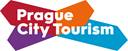 